Seznam změn podsystémuPERSONALISTIKAVerze: 16.1.0	Datum: 30. 12. 2015proti předchozí verzi 15.1.0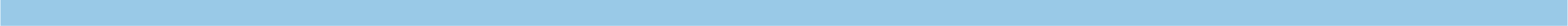 OBSAH1. ÚVODNÍ INFORMACE	11.1. Základní informace o verzi 16.1.0	11.2. Nutné akce před instalací verze 16.1.0	11.3. Nutné akce po instalaci verze 16.1.0	12. POPIS PROVEDENÝCH ZMĚN A OPRAV	1ÚVODNÍ INFORMACEZákladní informace o verzi 16.1.0Nutné akce před instalací verze 16.1.0Zde je třeba vyjmenovat všechny činnosti, které je nezbytně nutné před vlastní instalací provést.Nutné akce po instalaci verze 16.1.0 Zde je třeba vyjmenovat všechny činnosti, které je nezbytně nutné provést bezprostředně po instalaci verze. (konverze, nastavení…)POPIS PROVEDENÝCH ZMĚN A OPRAV Připravil: (celé jméno, kolektiv apod.)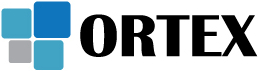 